INDICAÇÃO Nº     /2021Senhor Presidente, Na forma do que dispõe o Regimento Interno, deste Parlamento, requeiro a Vossa Excelência que, após ouvida a Mesa, seja encaminhado ofício ao Governador do Estado – Dr. Flavio Dino, solicitando que o Secretário de Estado da Educação – Dr.  Felipe Camarão, providencie a reforma e ampliação da Biblioteca Farol da Educação Padre Almir Lima e Silva na cidade de Santa Helena – MA.  A revitalização do Farol da Educação resultará em um espaço de educação, informação, cultura e lazer a toda população. Esta indicação é justificada pela atual situação da Biblioteca que está abandonada, sem condições de uso e em decorrência disso, encontra-se fechada, como mostram as imagens em anexo.O pedido visa garantir melhorias para o aprendizado, levando qualidade e comodidade aos educadores, estudantes e artistas. Sabe-se que o caminho para o desenvolvimento social e cultural de uma sociedade acontece através da educação, 	sendo assim, é importante destacar e investir nesses equipamentos educacionais que irão beneficiar toda a comunidade e todos os públicos. Vale destacar a importância da leitura e atividades relativas ao estímulo da educação, com medidas de alcance sociais que irá beneficiar toda região da baixada maranhense. 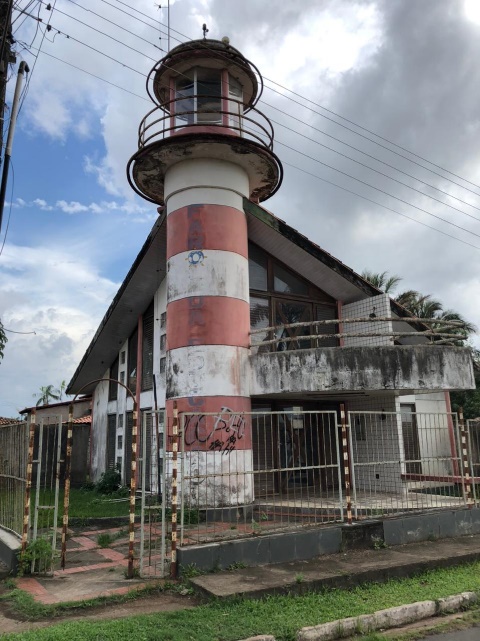 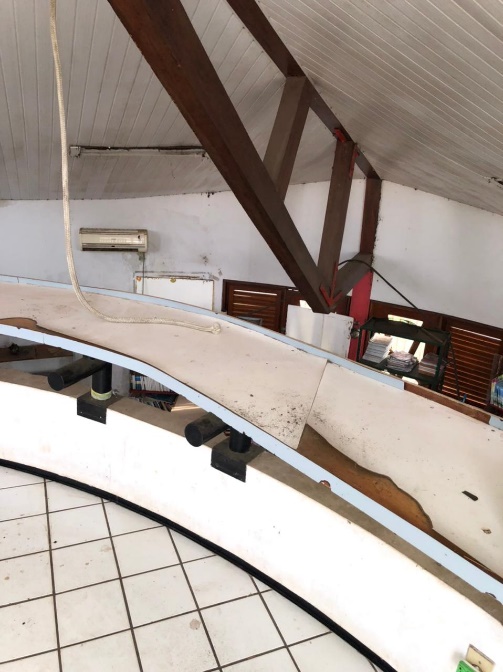 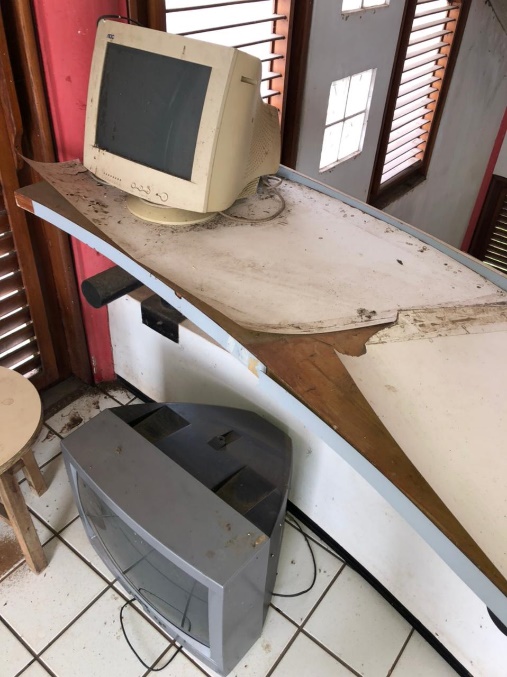 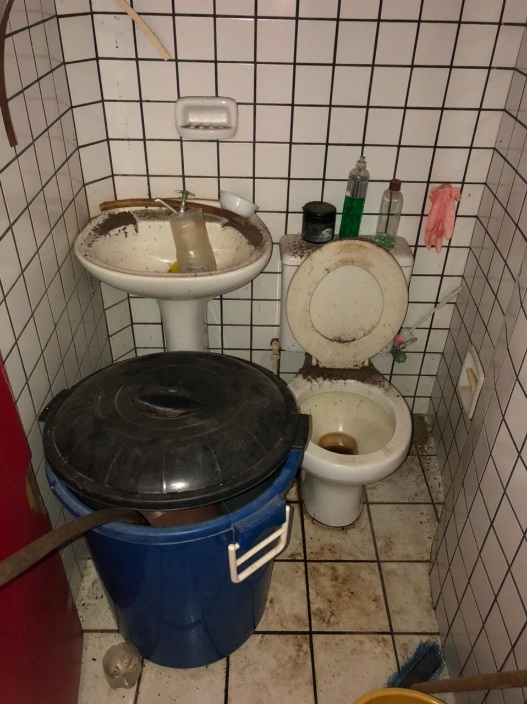 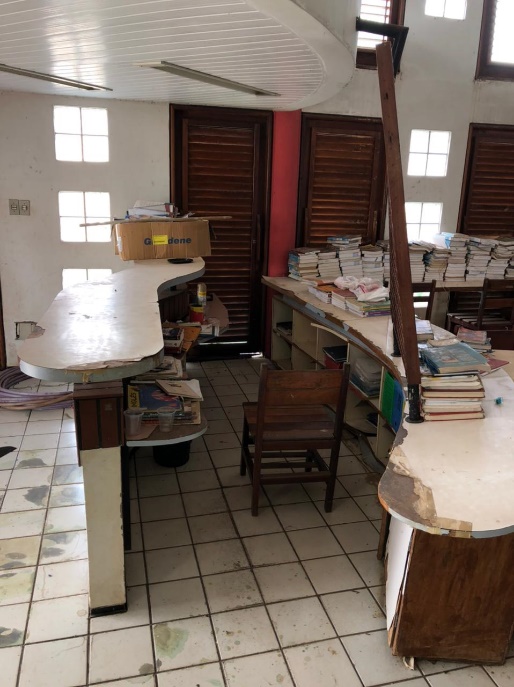 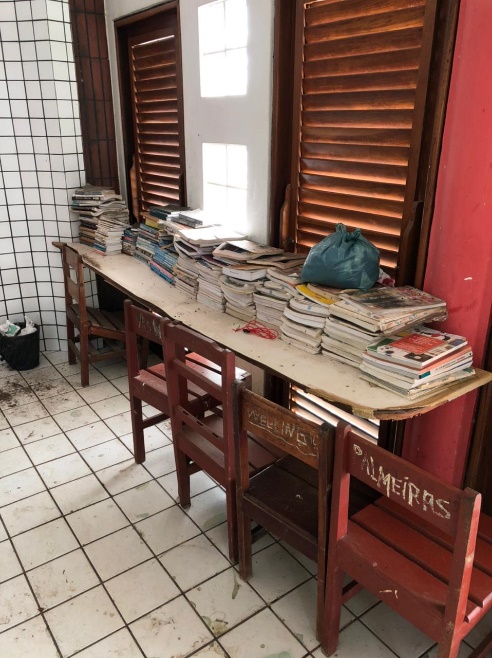 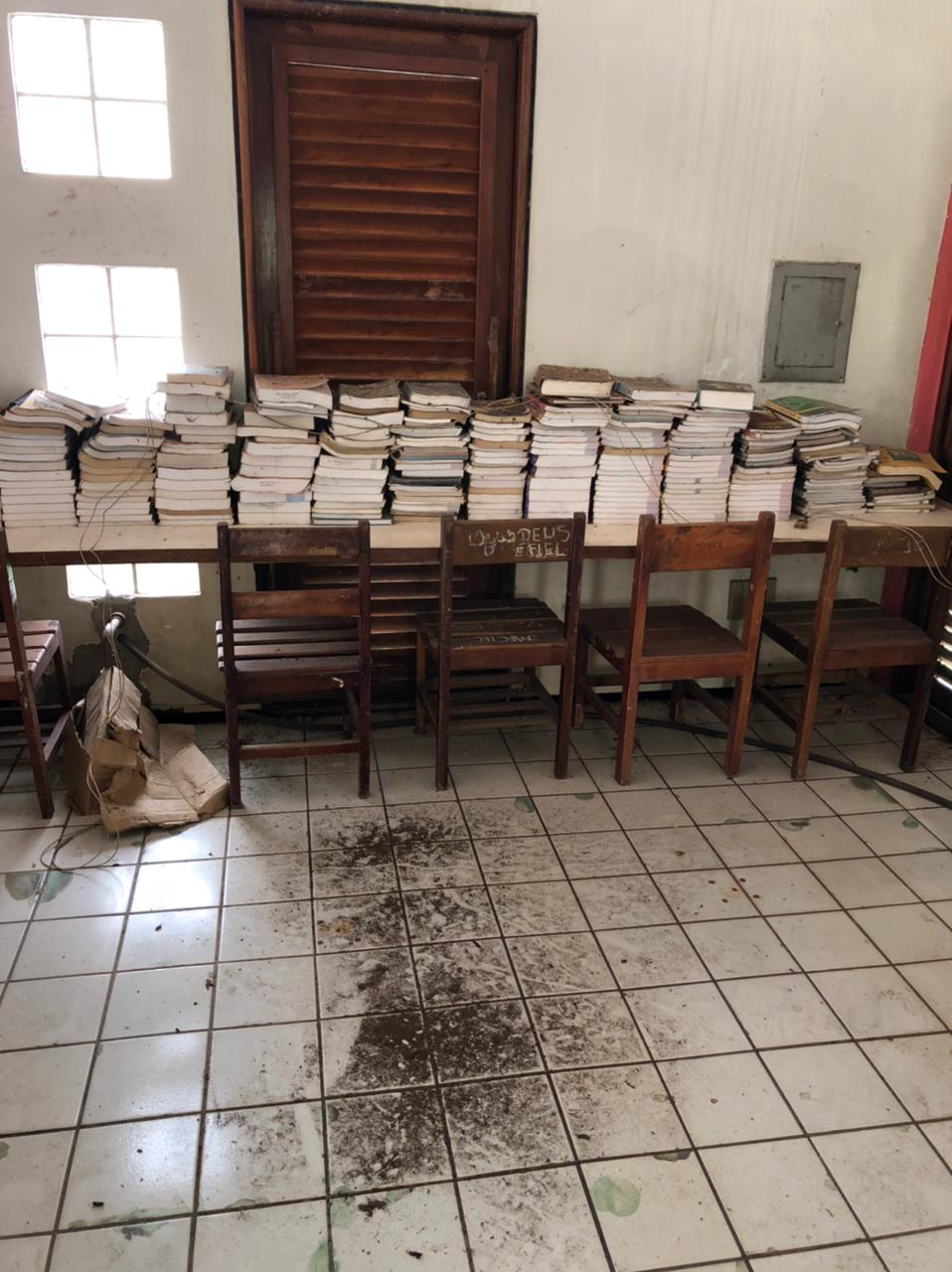 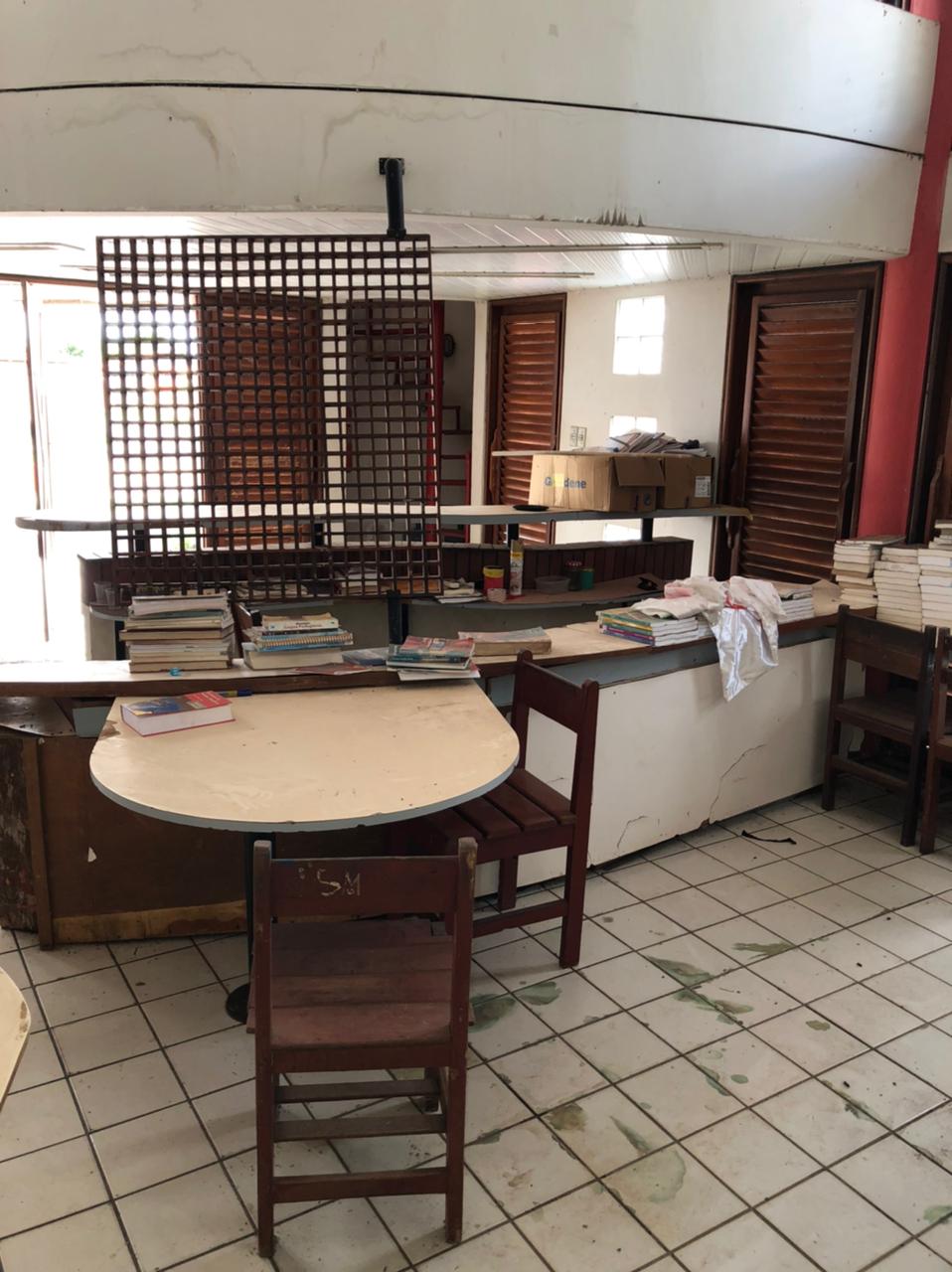 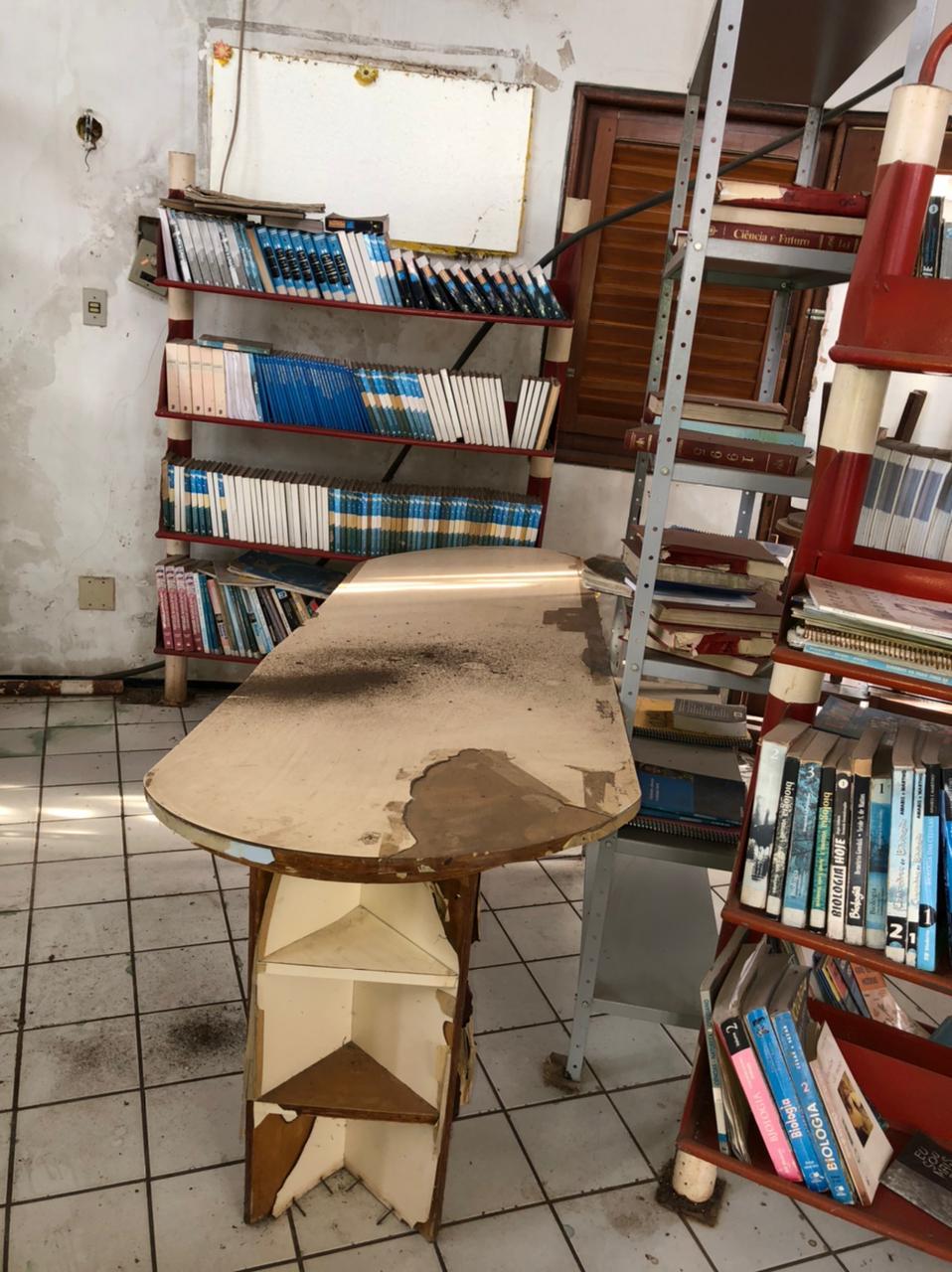 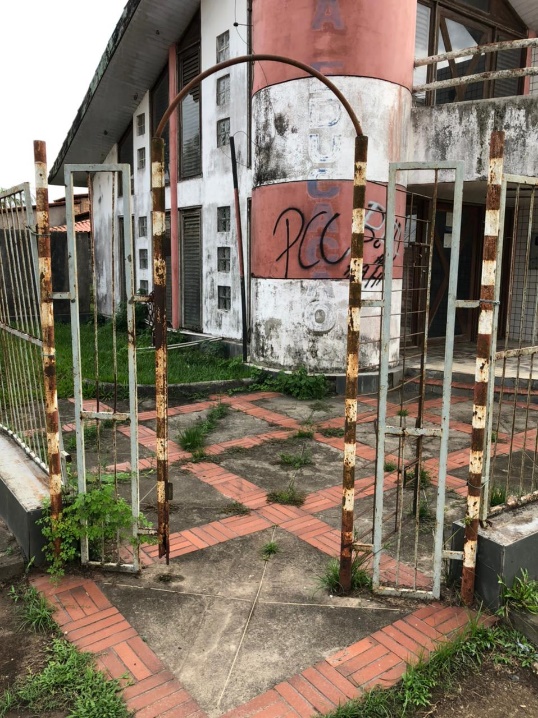 De acordo com as imagens acima, é possível notar com clareza a necessidade da reforma, tendo em vista o bem-estar e conforto de toda a população.Nestes termos, solicitamos o atendimento ao nosso pleito. Plenário “Deputado Nagib Haickel” do Palacio “Manuel Beckman”. São Luís, 08 de fevereiro de 2021 – Dra. Thaiza Hortegal – Deputada Estadual.São Luís (MA), 08de fevereiro de 2021Dra. Thaiza HortegalDeputada Estadual - PP